People Services						Commissioning, Inclusion and LearningSheffield Music HubRed Tape Central50 Shoreham Street, Sheffield, S1 4SP.  Tel: 0114 2506860 (option 3)	E-mail: musichubprojects@sheffield.gov.uk Website: www.sheffieldmusichub.org9th May 2022Dear Parents and Carers,Summer Prom Concert We are delighted to announce details of our Summer Prom Concert. This event is being held at our new location Manor Lodge. To get into the spirit of an outdoor prom performance our audience can bring along a picnic and enjoy our refreshments whilst they enjoy listening to our amazing young musicians!Please find details below.Performers’ detailsAudience detailsCan your child attend?Please complete this online form here by Friday 10th June to inform us if your child is able to perform or not. TicketsWe anticipate the concert will sell out. It is strongly recommended to purchase tickets in advance to avoid disappointment.PhotographsYou will be notified at the concert which groups are unable to be photographed. The Prom will be recorded by a third-party company who will live stream the event for those that are unable to attend in person. The footage will be uploaded to YouTube at a later date.ValuablesThe performers will not leave the site in between their rehearsal and the concert, so please send them with something to occupy their spare time. Please do not send any valuable items as the Music Hub cannot be responsible for any lost/damaged itemsIf you have any questions, please do not hesitate to get in touch with your music group director or contact the Music Hub Projects Team at musichubprojects@sheffield.gov.uk  With best wishes,D AllenbyMusic LeaderSheffield Music Hub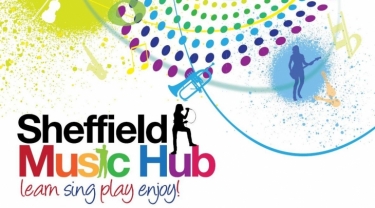 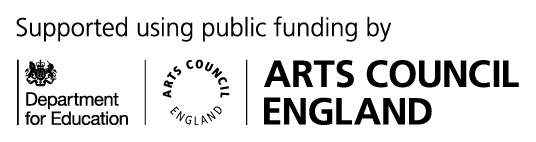 Groups performingCity of Sheffield Youth Festival BandSheffield Youth Big BandSheffield Youth Jazz CollectiveSenior Orchestra Children from Emmaus Catholic & C of E Primary School and Children from Manor Lodge Primary SchoolConcert venueSheffield Manor Lodge, 197 Manor Lane, Sheffield S2 1UJConcert date / start timeWednesday 6th July, 7.00pmArrival time for Rehearsal4.00pmArrival details Please report and sign in with your group at the entrance of the Discovery Centre.Concert dressPlease arrive in your concert dress. Smart and comfortable. Your ensemble director will give further details.Any additional detailsPlease bring a packed tea/evening meal and drinks/snacks as required. No one is to leave the site between the rehearsal and performance. As this is an outdoor event and on uneven ground(lawn), please bring appropriate clothingTicketsAdults £10.00 / Under 18’s FREETicket purchase detailsTickets are available online at our events page from Monday 6th June, 5pm. There is a limit to the number of tickets being sold, please book early to avoid disappointment.Doors open6.30pmProm begins7.00pmEstimated concert finish time9.00pmImportant InformationAudience members will need to BRING THEIR OWN SEATING – camp/deck chair/picnic blanket.As this is an outdoor event and the audience will be seated on grass/uneven ground please bring appropriate clothing and footwear.